Fotbalová asociace České republikyOkresní fotbalový svaz Třebíč Znojemská 1032/25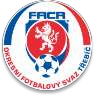 674 01 TřebíčNOMINAČNÍ LISTINA OFS TŘEBÍČPřípravný zápas s HFK Třebíč a halový turnaj U12 Havlíčkův BrodDen a datum zápasu:  Úterý 14. 2. 2017  Místo zápasu:        Sportovní hala TJ Spartak Třebíč (ulice Manželů Curieových 1112/20) Čas zápasu:          16:00 – 18:00 (sraz 15:45 hod.) Den a datum turnaje: Čtvrtek 16. 2. 2017 Místo turnaje:       Sportovní hala TJ Jiskra Havlíčkův Brod Místo a čas odjezdu: Parkoviště před HFK Třebíč, odjezd autobusem 7:15 hod. (sraz 7:05 hod.) Příjezd do Třebíče:  cca v 15:00 hod. Výstroj hráče:       sálová obuv, chrániče, oblečení na rozcvičení,průkaz zdravotní pojišťovny N O M I N A C ETrenéři výběru – Tomáš Brabenec, Aleš Kolařík, Vedoucí mužstva – Milan LašPozn. – za účast svého hráče nebo jeho omluvení zodpovídá mateřský oddíl. Tyto hráče žádáme uvolnit ze školní výuky. Případné omluvy T. Brabenec, + 420 732 348 872, brabi.tomas@seznam.czV Třebíči 7. 2. 2017Tomáš Brabenec v. r. předseda KTM OFS Třebíč1.  Michal Picmaus 2005 SK Huhtamaki Okříšky2.   Jan Bulant2006 SK Huhtamaki Okříšky3.  Filip Teplan 2005 SK Huhtamaki Okříšky4.  Michal Pařízek 2005 SK Huhtamaki Okříšky5.  David Matoušek 2006 Hajduk L i p n í k6.  Radim Petříček2005Hajduk Lipník7.  František Štork 2006 1. SK R o k y t n i c e8.  Tomáš Chvátal2006     1. SK R o k y t n i c e 9.  Radek Obrdlík 2005 1. FC Jemnicko10. Petr Tesař 2006 FC Rapotice11. Tomáš Pohanka2005 Sokol Hrotovice12. Vojtěch Nováček 2005 Sokol Hartvíkovice 13. Daniel Holoubek                           2005  FC Budišov/Nárameč